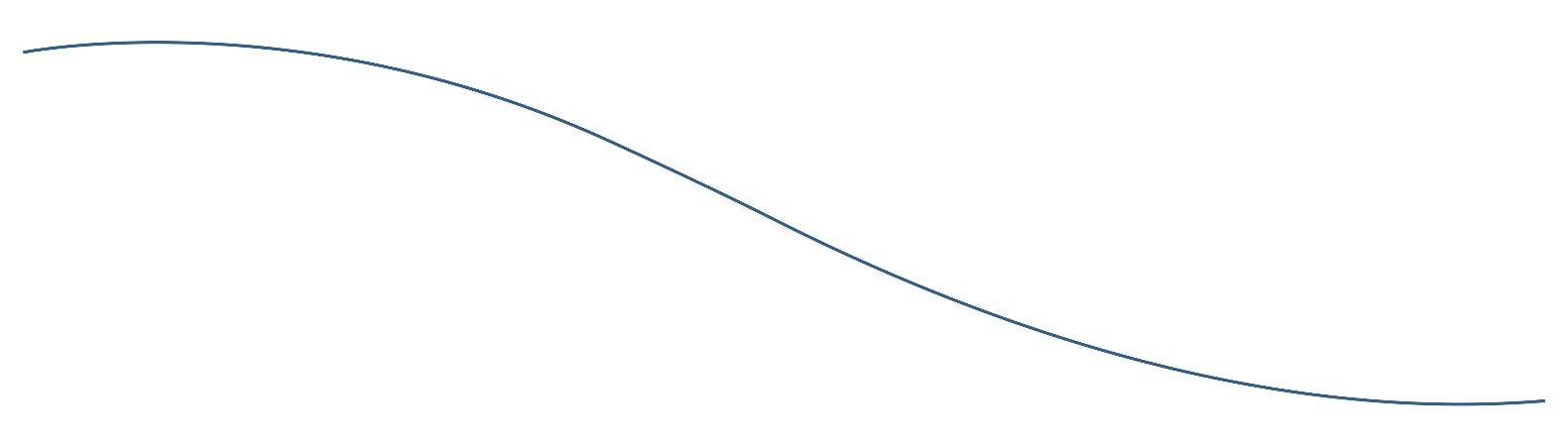 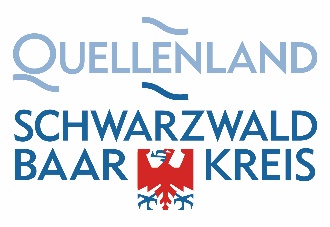 Hauptamtliche Integrationsbeauftragte im Schwarzwald-Baar-Kreis Stadtverwaltung Bad Dürrheim Integrationsbeauftragter Herr Uwe Hüls 	07726 3899398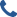 	uwe.huels@bad-duerrheim.de 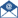 Gemeindeverwaltung Dauchingen Integrationsbeauftragte Frau Mirjam Rülke 	07720 2368255	m_ruelke@lfa.orgStadtverwaltung Donaueschingen Integrations- und FlüchtlingsbeauftragteFrau Gülten Aydin	0771 857-177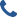 	guelten.aydin@donaueschingen.de 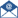 Stadtverwaltung Furtwangen Integrationsbeauftragte Frau Arikosi Beha	07723 939-138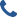 	abeha.stadt@furtwangen.deGemeindeverwaltung Königsfeld, Mönchweiler und UnterkirnachIntegrationsbeauftragterHerr Philipp SüssKönigsfeld:	Montag & Donnerstag	von 08:00 bis 12:00 Uhr und 13:00 bis 14:30 Uhr			im Bürger-Aktiv-BüroMönchweiler:	Dienstag		von 10:00 bis 14:00 Uhr im RathausUnterkirnach:	Mittwoch	 	von 09:00 bis 12:00 Uhr im Rathaus	0157 35807651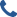 	integration@koenigsfeld.de Stadtverwaltung St. Georgen Integrationsbeauftragte Frau Antonia Musacchio Torzilli 	07724 918305	wirkstatt.st-georgen@freenet.de Gemeindeverwaltung Tuningen Integrationsbeauftragte Christine Ritzi 	07464 5299930	integrationsbeauftragte@tuningen.de Stadtverwaltung Villingen-Schwenningen Amt für Jugend, Bildung, Integration und Sport Integrationsförderung Frau Annette Hug-Kalisch, Sachgebietsleitung Frau Tanja Hierner, Integrationsbeauftragte Herr Livia Renna, Flüchtlingsbeauftragte	07721 82-2153/ -2177/ -2176 	integrationsfoerderung@villingen-Schwenningen.de Landratsamt Schwarzwald-Baar-Kreis Integrationsbeauftragte Frau Susanne Maier 	07721 913-7223	s.maier@lrasbk.deStand 10/2023